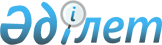 Об определении национального оператора в области здравоохранения, его функций и полномочийПриказ и.о. Министра здравоохранения Республики Казахстан от 24 июля 2023 года № 136. Зарегистрирован в Министерстве юстиции Республики Казахстан 26 июля 2023 года № 33156
      В соответствии с подпунктом 9-1) статьи 7 Кодекса Республики Казахстан "О здоровье народа и системе здравоохранения", ПРИКАЗЫВАЮ:
      1. Определить:
      1) некоммерческое акционерное общество "Turar Healthcare" национальным оператором в области здравоохранения (далее – национальный оператор);
      2) функции национального оператора:
      осуществление деятельности, направленной на создание и функционирование клиник организаций образования в области здравоохранения;
      осуществление деятельности по привлечению инвестиций и заимствований для целей проектирования, строительства, реконструкции, ремонта, содержания и обслуживания объектов здравоохранения;
      реализацию проектов в области здравоохранения, в том числе инвестиционных проектов и проектов государственно-частного партнерства;
      осуществление координации работ по проектам строительства, реконструкции, ремонта, содержания и обслуживания объектов здравоохранения, в том числе по проектам государственно-частного партнерства и концессии;
      осуществление деятельности по медицинскому планированию объектов здравоохранения;
      осуществление деятельности по планированию и администрированию обеспечения медицинскими и немедицинскими кадрами для проектируемых и строящихся объектов здравоохранения;
      осуществление деятельности по разработке предпроектной и проектно-сметной документаций объектов здравоохранения, в том числе с применением проектов повторного применения;
      осуществление деятельности по ведению авторского надзора по объектам здравоохранения;
      осуществление деятельности по оказанию инжиниринговых услуг в сфере архитектурной, градостроительной и строительной деятельности по объектам здравоохранения;
      осуществление деятельности по консультативному сопровождению концессионных проектов в области здравоохранения;
      осуществление деятельности по консультативному сопровождению проектов государственно-частного партнерства в области здравоохранения;
      осуществление деятельности по консультативному сопровождению инвестиционных проектов в области здравоохранения;
      3) полномочия национального оператора по реализации инвестиционных проектов и проектов государственно-частного партнерства в области здравоохранения.
      2. Департаменту инвестиционной политики Министерства здравоохранения Республики Казахстан в установленном законодательством Республики Казахстан порядке обеспечить:
      1) государственную регистрацию настоящего приказа в Министерстве юстиции Республики Казахстан;
      2) размещение настоящего приказа на интернет-ресурсе Министерства здравоохранения Республики Казахстан после его официального опубликования;
      3) в течение десяти рабочих дней после государственной регистрации настоящего приказа в Министерстве юстиции Республики Казахстан представление в Юридический департамент Министерства здравоохранения Республики Казахстан сведений об исполнении мероприятий, предусмотренных подпунктами 1) и 2) настоящего пункта.
      3. Контроль за исполнением настоящего приказа возложить на курирующего вице-министра здравоохранения Республики Казахстан.
      4. Настоящий приказ вводится в действие по истечении десяти календарных дней после дня его первого официального опубликования. 
					© 2012. РГП на ПХВ «Институт законодательства и правовой информации Республики Казахстан» Министерства юстиции Республики Казахстан
				
      Исполняющий обязанностиМинистра здравоохраненияРеспублики Казахстан 

Т. Султангазиев
